ZIMSKI ŠPORTNI DANV sredo, 24.1.2024, so imeli učenci od prvega do četrtega razreda zimski športni dan. Odpravili smo se na sankanje. Imeli smo čudovit zimski dan in prav vsi smo lahko odlično zimsko rajali. Učenci so neumorno vlekli sanke navzgor in se z velikim nasmehom spuščali v dolino. Prav vsak se je lahko naužil zimskih radosti kolikor je želel.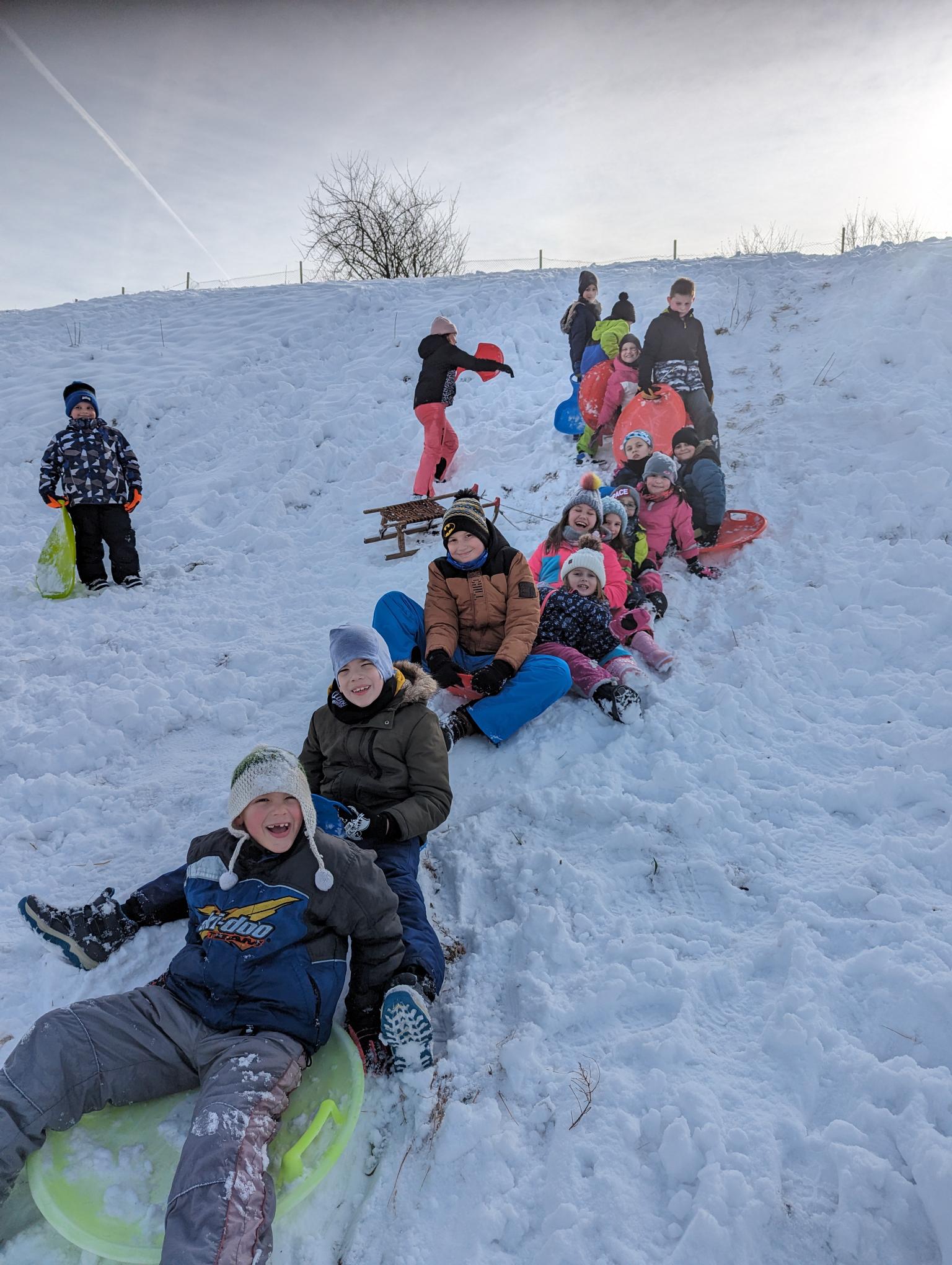 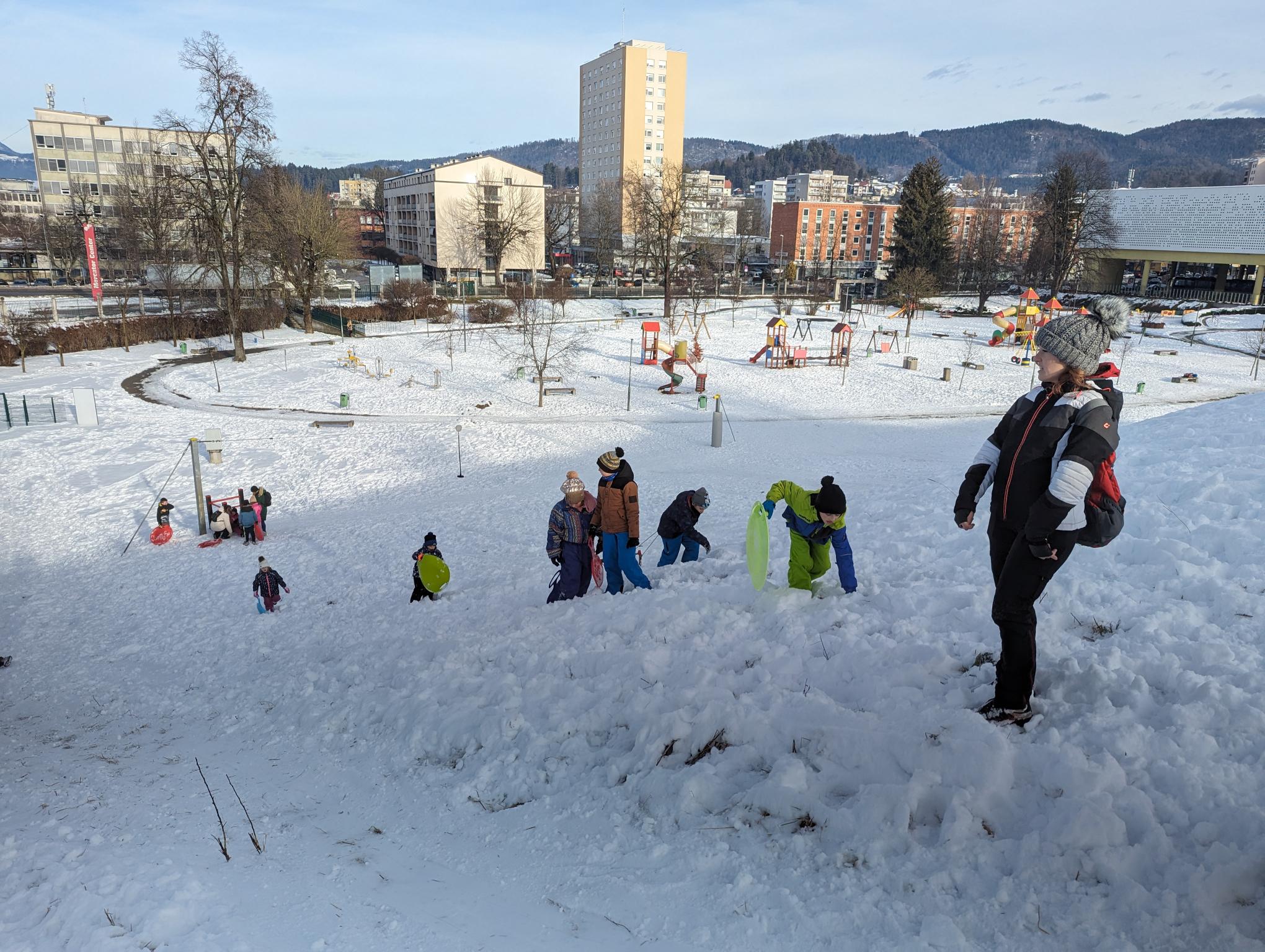 